                                                                                                   проект                       УКРАЇНАПОЧАЇВСЬКА  МІСЬКА  РАДАВИКОНАВЧИЙ КОМІТЕТР І Ш Е Н Н Явід                грудня 2017 року                                                            Про виділення одноразовоїгрошової допомоги гр. Сіморі В.І.               Розглянувши заяву жительки с. Старий Тараж вул. Колгоспна, _____ гр. Сімори Віри Іванівни , пенсіонерки,  яка  просить виділити одноразову грошову допомогу на лікування взявши до уваги  депутатський  акт  обстеження  від ___ листопада  2017 року та керуючись Положенням про надання одноразової адресної матеріальної допомоги малозабезпеченим верствам населення Почаївської міської об’єднаної територіальної громади, які опинилися в складних життєвих обставинах, затвердженого рішенням виконавчого комітету № 164 від 19 жовтня 2016 року    ,  виконавчий комітет міської ради                                                     В и р і ш и в:Виділити одноразову грошову допомогу гр. Сіморі Вірі Іванівні в   розмірі 500 ( п’ятсот )  гривень.Фінансовому відділу міської ради перерахувати гр. Сіморі Вірі Іванівні одноразову грошову  допомогу.Лівар Н.М..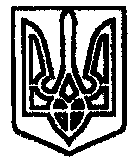 